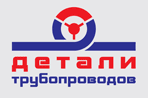                                               РЕКВИЗИТЫ                                                 Общество с ограниченной ответственностью Торговый Дом «Комплектации трубопроводов»Сокращенное название: ООО ТД «Комплектации трубопроводов»При заполнении документов на отгрузку для ООО ТД «Комплектации трубопроводов»Прошу по строкам: Плательщик, Покупатель, ГрузополучательИспользовать только Юридический адрес:. Челябинск, ул. Комсомольский проспект, д.2, офис № 301/2ИНН           7448173827       КПП            744801001      ОГРН          1147448014086      ОКПО         32563940      ОКВЭД       51.52;  28.11;  28.12;  28.75;  27.21;  27.22;  28.51;  28.52;  29.13р/сч            407 028 107 720 000 080 42к/сч            301 018 107 000 000 006 02              БИК             047 501 602Банк           ОТДЕЛЕНИЕ № 8597 СБЕРБАНКА РОССИИ Местонахождения банка:   г. ЧелябинскТел/факс : 8(351)796-48-53, 796-48-49, 790-14-22Директор Гирь Антонина ПетровнаДействует на основании уставаДля отправки корреспонденции использовать адрес:. Челябинск, ул. Комсомольский проспект, д.2, офис № 301/2